Berufsfachschule BaselSearch results for "Beliebteste DVDs"Author / TitlePlace, Editor, YearMedientypCall number / AvailabilityNumber of loans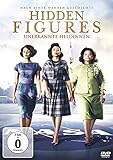 Melfi, Theodore 1970-Hidden FiguresLos Angeles : Twentieth Century Fox Film Corporation, 2017DVD-SpielfilmHIDDchecked out23Fabian, AnthonyIn schwarzer Haut[S.l.] : Elite Film AG, 2011DVD-SpielfilmINavailable16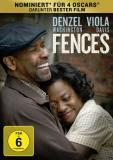 Washington, Denzel 1954-FencesLos Angeles : Paramount Pictures, 2017DVD-SpielfilmFENCavailable13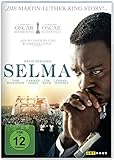 DuVernay, Ava 1972-SelmaBerlin : Studiocanal, 2015DVD-SpielfilmSELMavailable12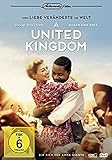 Asante, Amma 1969-A United KingdomMünchen : Alamode Film, 2017DVD-SpielfilmUNITavailable11Farrelly, PeterGreen BookZürich : Ascot Elite Home Entertainment, 2019DVD-SpielfilmGREEavailable8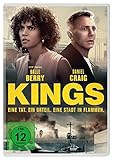 Ergüven, Deniz GamzeKingsHamburg : Universal Pictures Germany, 2018DVD-SpielfilmKINGavailable8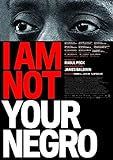 Peck, Raoul 1953-I am not your NegroBerlin : Salzgeber & Co Medien, 2017DVD-Sachfilm323.1available8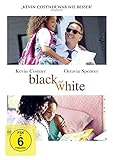 Binder, MikeBlack or whiteMünchen : Universal Film, 2015DVD-SpielfilmBLACavailable8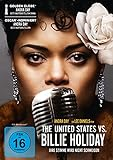 Daniels, LeeThe United States vs. Billie HolidayAhrensfelde : capelight pictures OHG, 2021DVD-SpielfilmUNITavailable3Daniels, LeeThe ButlerO.O. : Frenetic Films, 2013DVD-SpielfilmBUTLavailable3